Отдел образования администрации Сосновского района Муниципальное бюджетное общеобразовательное учреждение Сосновская средняя общеобразовательная школа № 2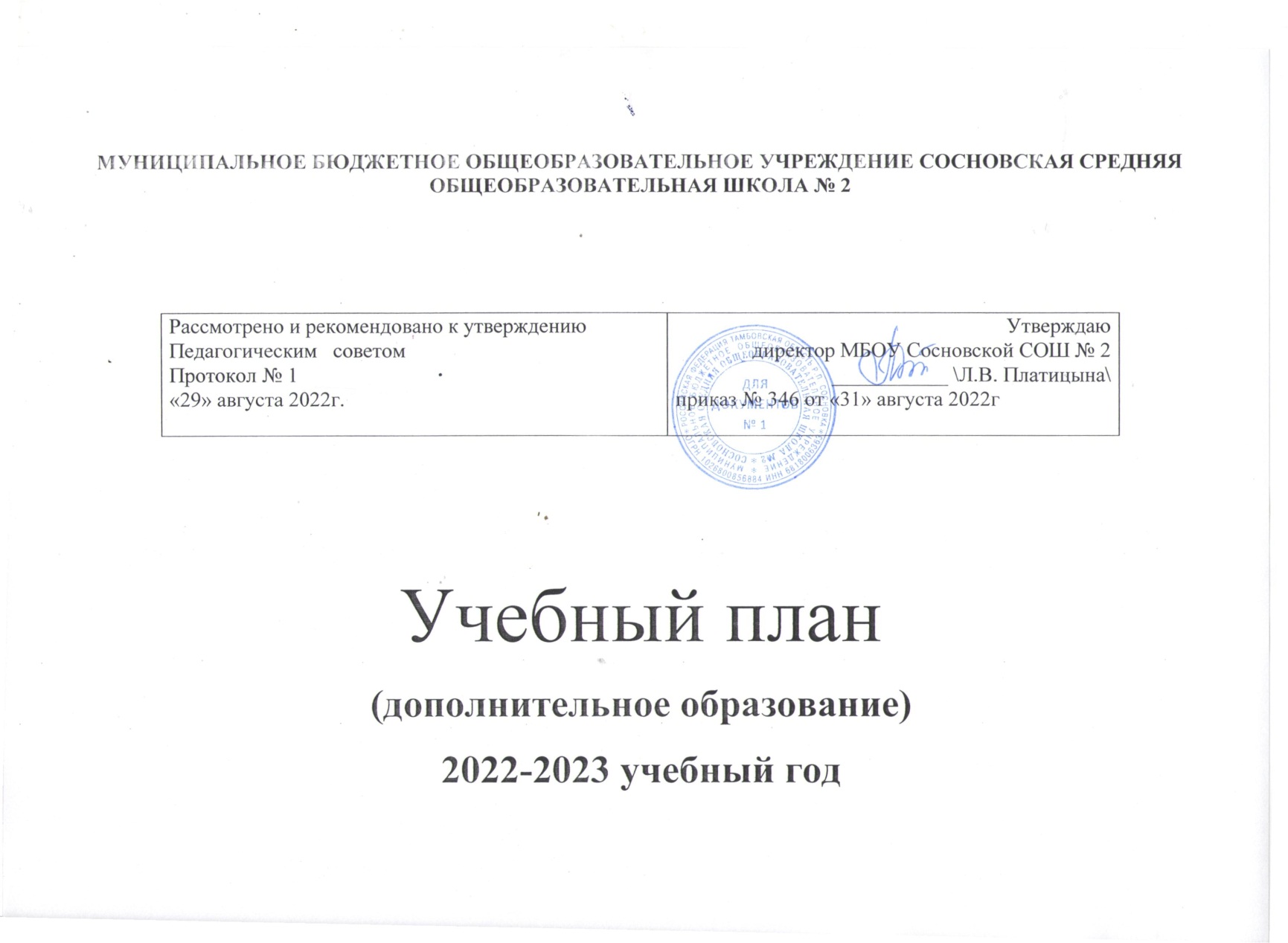 Дополнительная общеобразовательная общеразвивающая программа дополнительного образования детей физкультурно-спортивной направленности«Белая ладья»Возраст учащихся: 9-14 летСрок реализации: 1 год(уровень освоения - стартовый)Автор составитель:Квасова Кристина Витальевнапедагог дополнительного образованияр.п. Сосновка, 2022г.ИНФОРМАЦИОНАЯ КАРТА ПРОГРАММЫБлок № 1. «Комплекс основных характеристик дополнительной общеобразовательной общеразвивающей программы»Пояснительная записка	Программа имеет физкультурно-спортивную направленность и составлена в соответствии с нормативными документами: ФЗ РФ от 29.12.2012 №273-ФЗ «Об образовании в Российской Федерации»; Устав МБОУ Сосновской СОШ № 2.        «Без шахмат нельзя себе представить воспитание умственных способностей и памяти… Шахматы должны войти в жизнь начальной школы как один из элементов умственной культуры» - отмечал известный педагог Сухомлинский.         Одним из важнейших качеств шахмат является то, что они могут стать школой творчества для детей. Это уникальный инструмент развития творческого мышления. Играя с соперником, ребенок постепенно начинает также играть и с самим собой, приходя к выводу, что моделировать ситуацию и последствия ходов в уме – эффективнее, чем испытывать их непосредственно на практике. Мозг ребенка постепенно начинает работать не только на запоминание и воспроизведение информации, но и на поиск оригинальных идей и нестандартных решений для достижения желаемого результата. В игре ребенок начинает ощущать себя творческой личностью, даже если чувствует подчас неудовлетворенность. Развивая и дисциплинируя мысль, шахматы могут помочь молодому человеку реализовать себя в избранной сфере деятельности в будущем, состояться как личности.Уровень освоения программы: стартовый.Новизна программыНовизна программы состоит в том, что применяются нестандартные формы проведения занятий и методы работы с детьми, программа содержит элементы свободного творчества; используются современные ИКТ-технологии. Программа «Белая ладья» ориентирована на основные положения  развития современной школы, традиции, сложившиеся в работе с детьми, и призвана решить проблему возрождения у детей интереса к шахматам. Данная программа предусматривает увлекательную игровую форму занятий и обеспечивает возможность индивидуального подхода к каждому ребенку.Актуальность и  практическая значимостьАктуальность данной программы состоит в том, что она направлена на организацию содержательного досуга учащихся, удовлетворение их потребностей в активных формах познавательной деятельности и обусловлена многими причинами: рост нервно-эмоциональных перегрузок, увеличение педагогически запущенных детей, а также сегодня шахматы являются едва ли не единственной альтернативой бездуховным компьютерным играм.Педагогическая целесообразностьВ программе нет приоритетной установки сделать из ребенка шахматиста. Сами по себе шахматы развивают мысль, если так можно сказать нейтральную по отношению к добру и злу, но нравственный урок честного спортивного единоборства переоценить трудно. Если в основу игры положить не самодовольное тщеславие, а здоровое честолюбие, то естественная энергия соперничества находит выход не в подавлении врага, а в совместных противоречивых поисках истины и гармонии. Шахматы могут помочь взрастить у детей не агрессивность или рабство, а чувство ответственности и радость творчества.Очень важна самостоятельная работа, которую проводят юные шахматисты по всем стадиям партии: заводятся специальные тетради по дебюту, миттельшпилю, эндшпилю. Они постепенно пополняются в течение всего года наиболее важной информацией из творчества сильнейших шахматистов мира и творчества самих кружковцев. Так постепенно вырабатывается профессиональное отношение к делу, формируется характер.Отличительные особенности программы от ранее существующих:Программа предусматривает поэтапное последовательное воспитание и развитие таких качеств как: предвидение, умение немного заглядывать в будущее и взвешивать последствия, осторожности, умению видеть взаимоотношения различных фигур и положений, опасности, которым подвергаются фигуры сейчас и в будущем, логическое и перспективное мышление, осмотрительность, умение находить средства, чтобы преодолеть непреодолимые, казалось бы, затруднения. Устойчивый интерес на занятии формируется посредством смены видов работы. В процессе занятий используются различные формы занятий: традиционные, комбинированные и практические занятия; беседы, игры, конкурсы, соревнования, блицтурниры, турниры.Адресат программыПрограмма «Белая ладья» адресована учащимся 9-14 лет. Условия набора учащихсяДля обучения по программе наличие специальной подготовки не требуется, принимаются все желающие дети младшего и среднего школьного возраста, проявляющие интерес к шахматам. Количество учащихсяДля обучения формируются  группы учащихся одного возраста или разных возрастных категорий 9-14 лет, являющиеся основным составом объединения. Наполняемость группы: 12-15 человек. Состав группы постоянный.Объем и срок освоения программыПрограмма «Белая ладья» рассчитана на 1 год обучения. Общее количество учебных часов, запланированных на весь период обучения и необходимых для освоения программы – 72 часа. Формы и режим занятийОсновной формой учебной работы является групповое занятие. Занятия проводятся два раза в неделю, по одному учебному часу с перерывом между занятиями 10 минут. Длительность занятия – 45 минут. Цель и задачи программыЦель программы – создание условий для формирования общей культуры и организации содержательного досуга посредством обучения игре в шахматы.Задачи:Образовательные:познакомить с историей шахмат;дать первоначальные сведения о шахматах и шахматных фигурах;обучить правилам игры;познакомить с законами и элементами шахматной игры (стратегия);познакомить с основными тактическими идеями и приёмами.Развивающие:развивать логическое мышление, память, внимание, усидчивость и другие положительные качества личности;способствовать формированию выдержки, критического отношения к себе и сопернику.формировать умения понимать учебную задачу и выполнять её самостоятельно;Воспитательные:воспитывать интерес к шахматной игре;воспитывать чувство уверенности в себе, умение достойно выигрывать и проигрывать.формировать этические нормы и правильное поведение во время занятий и на соревнованиях.Содержание программыУчебный планСодержание учебного планаОбучение по программе, определяет содержание и характер совместной работы педагога и учащихся по осознанию предстоящей практической деятельности. Развитие умения наблюдать и сравнивать предметы и их изображения, выделять существенные признаки и свойства осуществляется на основе усвоения приемов логического мышления.Особое внимание уделяется развитию творческих способностей у учащихся, поэтому при изучении тем курса используются задачи творческого содержания.Введение в общеразвивающую программу.Теория Правила поведения на занятиях и соревнованиях. Шахматный кодекс.Практика Начальная диагностика. История развития шахмат. Теория Происхождение шахмат. Распространение шахмат на Востоке. Проникновение шахмат в Россию. Практика Шахматы в Московском государстве. Шахматы как придворная игра.Первоначальное понятие о шахматной игре.Теория Начальное положение (начальная позиция). Расположение каждой из фигур в начальной позиции. Правила шахматной игры. Первоначальные понятия. Правило «ферзь любит свой цвет». Правило «Тронул – ходи». Связь между горизонталями, вертикалями, диагоналями и начальной расстановкой фигур.Практика Поставить мат друг другу. Выполняют задания, используя компьютерную программу: «Шахматная школа для начинающих». Правила турнирного поведения.Понятие о дебютеТеория Принципы игры в дебюте. Быстрейшее развитие фигур. Борьба за центр. Безопасная позиция короля. Практика Самостоятельно решить задачи с последующим анализом  на демонстрационной доске. Выполняют задания, используя компьютерную программу: «Шахматная школа для начинающих». Запись партии и позиции.Понятие о миттельшпилеТеория Понятие о тактике. Основные тактические приёмы. Понятие о комбинации. Принципы реализации материального преимущества. Простейшие принципы разыгрывания середины партии: целесообразное развитие фигур, определение ближайшей и последующей задач.Практика Собеседование, упражнения. Анализ типовых позиций.Понятие об эндшпиле Теория Пешечные эндшпили. Рассматривается план выигрыша. Трудности, возникающие при удалении короля сильнейшей стороны и нахождении пешки на предпоследней горизонтали. Примеры ладейных эндшпилей с лишней пешкой, примеры позиций, где у одной из сторон лучше пешечные расположения или лучшее положение короля. Практика Упражнения на овладение простейшими эндшпильными приемами посредством расчета и нахождения, типичных эндшпильных идей в специально подобранных примерах.Тактические приёмы.Теория Понятие о тактике. Основные тактические приёмы. Принципы реализации материального преимущества.Практика Упражнения на освоение тактических приёмов. Самостоятельное решение задач. Анализ задач на демонстрационной доске.Понятие о стратегии.Теория Определение стратегии. Способы реализации материального преимущества. Понятие о центре и развитии сил. Определение центра и его значение. Различная активность фигур. Практика Упражнения на определение материального преимущества. Разыгрывание коротких партий. Классификационные соревнования. Анализ сыгранных партий и типовых позиций.Теория Партии, сыгранные учащимися анализируются либо индивидуально, когда другие играют партии, либо в присутствии всей группы с обсуждением.Практика Разыгрываются партии от начала до конца всеми фигурами с часами и записью. Проводится сеанс одновременной игры. Итоговое занятие.Теория Повторение программного материала. Практика Разыгрывание партий. Самостоятельное решение задач. Анализ задач на демонстрационной доске. Разыгрываются партии от начала до конца всеми фигурами с часами и записью.Планируемые результатыК концу обучения учащиеся должны:1.4. Планируемые результатыВ результате реализации программы будут созданы условия для формирования общей культуры и организации содержательного досуга посредством обучения игре в шахматы.В плане обучающих результатов – обучающиеся научатся:ставить цель, планировать ходы на шахматной доске, оценивать позицию, самостоятельно находить и понимать шахматную информацию, осуществлять анализ турнирных партий, делать обобщения, выводы.взаимодействовать с другими людьми на основе  самораскрытия и принятия других;адекватному отношению к своим успехам и неудачам в какой-либо деятельности, развитие навыка уверенного поведения;позитивному отношению к проблемной ситуации на шахматной доске.В плане развивающих результатов – у обучающихся начнут развиваться:современные ключевые компетенции: общенаучная, информационная, познавательная, коммуникативная, ценностно-смысловая,  социальная,  компетенция личностного самосовершенствования,навыки самостоятельной деятельности и решения шахматных задач и упражнений;социально-психологические качества личности.В плане воспитывающих результатов – у обучающихся начнут формироваться:умения адаптироваться в меняющихся  жизненных ситуациях, самостоятельно критически мыслить, быть коммуникабельным, быть контактным в различных социальных группах,навыки сотрудничества со сверстниками, умения соревноваться с другими, адекватно реагировать на выигрыш и проигрыш в шахматных турнирах;основы собственного опыта норм поведения и общения во время занятий и на соревнованиях.Блок № 2. «Комплекс организационно-педагогических условий»2.1. Календарный учебный графикКоличество учебных недель – 36.Дата  начала и окончания учебных периодовНачало занятий обучения с 10 сентября, окончание занятий 31 мая. Продолжительность каникул с 1 июня по 31 августа.2.2. Условия реализации программыСанитарно-гигиенические требованияЗанятия должны проводиться в кабинете, соответствующем требованиям техники безопасности, противопожарной безопасности, санитарным нормам. Кабинет должен хорошо освещаться и периодически проветриваться. Необходимо наличие аптечки с медикаментами для оказания первой медицинской помощи.Кадровое обеспечениеПедагог, работающий по данной программе, должен иметь высшее или среднее профессиональное образование в области, соответствующей профилю детского объединения без предъявления требований к стажу работы, либо высшее профессиональное образование и дополнительную профессиональную подготовку по направлению «Образование и педагогика» без предъявления требований к стажу работы.2.3. Форма аттестации.Формы контроля и подведения итогов реализации программы.Оценка качества реализации программы включает в себя вводный, текущий и итоговый контроль учащихся.Вводный контроль (начальная диагностика) осуществляется в начале обучения в виде собеседования (беседы).Текущий контроль осуществляется в течении всего обучения по программе в ходе беседы и практических работ на занятиях (тесты, зачеты, Конкурс решения задач, тесты и онлайн тесты по шахматам.).Итоговый контроль (итоговая диагностика): Определение результатов работы и степени усвоения знаний, умений и навыков, сформированности личностных качеств.Итоговый контроль проводится по результатам всего обучения в виде блиц-турнира, соревнования. 2.4. Оценочные материалы2.5. Методические материалы       Для достижения поставленных в дополнительной общеобразовательной общеразвивающей программе «Белая ладья»  цели и задач предусматривается отбор основных форм совместной деятельности учащегося и педагога.  В проведении занятий используются как индивидуальные, так и коллективные формы работы. В работе используются все виды деятельности, развивающие личность: познание, обучение, труд, общение, творчество. Поскольку в настоящее время большое развитие и распространение получили компьютерные технологии, необходимо использовать предоставляемые ими возможности при проведении всех форм занятий. Поэтому теоретический материал целесообразно представлять в виде компьютерных презентаций, включающих в себя фотографии изучаемых объектов и явлений.Методическое обеспечение программы.Алгоритм учебного занятия1.Постановка цели для каждого занятия в соответствии с программой.2.Постановка задач, подбор необходимой литературы и материалов, в зависимости от темы занятия.3.Выбор оптимальной формы работы с детьми в зависимости от темы занятия.4.Использование различных методов и приемов работы с детьми.5.Осуществление контроля на занятии и соблюдение правил техники безопасности.2.6. Список литературы1. Гершунский Б. С. Шахматы - школе. М. «Педагогика», 2014 г.2. Гришин В. Г. Малыши играют в шахматы. М. «Просвещение»,. 2013 г.3. Зак В.Г. О маленьких для больших. М. «Физкультура и спорт», 2013г.4. Зенков Г.М. Первый шах. Уроки шахматной игры для самой младшей детворы. 2015 г.5. Костьев А.Н. Учителю о шахматах. М. «Просвещение», 2014г.1. УчреждениеМуниципальное бюджетное общеобразовательноеучреждение Сосновская средняя общеобразовательнаяшкола № 22. Полное название программыДополнительная общеобразовательная,общеразвивающая программа физкультурно-спортивной направленности «Белая ладья»3. Сведения об авторе:3.1. Ф.И.О., должностьКвасова Кристина Витальевна, педагог дополнительногообразования4. Сведения о программе:4.1. Нормативная база:Федеральный закон от 29.12.2012 г. №273-ФЗ «Об образовании в  Российской Федерации»;Порядок организации и осуществления образовательной деятельности по дополнительным общеобразовательным программам (приказ Министерства просвещения Российской Федерации от 09 ноября 2018 г. № 196 с изменениями на 30 сентября 2020 г.); Концепция развития дополнительного образования детейдо 2030 года (распоряжение Правительства от 31.03.2022 г. № 678-р);Методические рекомендации по проектированию дополнительных общеразвивающих программ (включая разноуровневые программы) (разработанные Минобрнауки России совместно с ГАОУ ВО «Московский государственный педагогический университет», ФГАУ «Федеральный институт развития образования», АНО ДПО «Открытое образование», 2015г.);Постановление Главного государственного санитарного врача Российской Федерации от 28.09.2020 г. № 28 «Об утверждении санитарных правил СП 2.4.3648-20 «Санитарно-эпидемиологические требования к организациям воспитания и обучения, отдыха и оздоровления детей и молодёжи»;Устав МБОУ Сосновской СОШ № 24.2. Область примененияДополнительное образование4.3. Направленностьфизкультурно-спортивная4.4. Тип программыМодифицированная4.5. Целевая направленность программыОбщеразвивающая4.6. Возраст обучающихся по программе9-14 лет4.7. Продолжительность обучения1 год№ п/пНазвание раздела, темыКоличество часовКоличество часовКоличество часовФормы аттестации/ контроля№ п/пНазвание раздела, темыВсегоВ том числе:В том числе:Формы аттестации/ контроля№ п/пНазвание раздела, темыВсегоТеорияПрактикаФормы аттестации/ контроля1Введение в общеразвивающую программу.10,50,51.1Введение в программу «Белая ладья». Знакомство с содержанием программы. План работы на год.  Этика поведения шахматиста во время игры.10,50,5Собеседование, анкетирование. 2История развития шахмат.112.1История происхождения шахмат.11Беседа, Обсуждение3Первоначальное понятие о шахматной игре.201193.1Шахматная доска. Линии шахматной доски.11Устный опрос по теме.3.2Название фигур. Начальная позиция.10,50,5Собеседование, дидактические игры и задания.3.3Ходы фигур – Ладья, Слон. 10,50,5Собеседование, дидактические игры и задания.3.4Ходы фигур - Конь, Ферзь.10,50,5Собеседование, дидактические игры и задания.3.5Ходы фигур - Пешка. Взятие на проходе.10,50,5Собеседование, дидактические игры и задания.3.6Пешка против ферзя, слона, ладьи, коня.10,50,5Собеседование, дидактические игры и задания.3.7Король. Место короля в начальном положении. Ход короля.10,50,5Собеседование, дидактические игры и задания.3.8Король против других фигур.10,50,5Собеседование, дидактические игры и задания.3.9Нападение. Защита. Значение короля.10,50,5Собеседование, дидактические игры и задания.3.10Шах. Способы защиты от шаха.10,50,5Собеседование, дидактические игры и задания.3.11Ценность фигур. Мат.10,50,5Собеседование, дидактические игры и задания.3.12Цель игры. Мат ферзём, ладьёй, слоном, конём, пешкой.10,50,5Поставить мат друг другу.3.13Мат в один ход: ферзём, ладьёй, слоном, конём, пешкой (простые примеры).10,50,5Дидактические игры и задания. Парная работа.3.14Мат в один ход: сложные примеры с большим числом шахматных фигур.10,50,5Дидактические игры и задания. Парная работа.3.15Короткая и длинная  рокировки.10,50,5Дидактические игры и задания. Парная работа.3.17Случаи, когда нельзя делать рокировку.10,50,5Дидактические игры и задания. Парная работа.3.18Ничья. Вечный шах. Пат.10,50,5Дидактические игры и задания. Парная работа.3.19Шахматная нотация.10,50,5Запись шахматной партии.3.20Мат тяжёлыми фигурами - двумя ладьями, ферзём, одной ладьёй10,50,5Выполняют задания, используя компьютерную программу: «Шахматная школа для начинающих».3.21Правила поведения во время игры.11Собеседование4Понятие о дебюте52,52,54.1Как начинать партию.10,50,5Собеседование. Работа в парах.4.2Дебют – начало игры, принципы разыгрывания.10,50,5Анализ типовых позиций4.3Двух и трёхходовые партии.10,50,5Дидактические задания.4.4Невыгодность раннего ввода ладей и ферзя.10,50,5Дидактические задания.4.5Игра на мат с первых ходов.10,50,5Дидактические задания.5Понятие о миттельшпиле73,53,55.1Общие рекомендации о том, как играть в середине партии.10,50,5Собеседование, упражнения5.2Тактические приёмы.10,50,5Собеседование, упражнения5.3Связка в миттельшпиле.10,50,5Собеседование, упражнения5.4Двойной удар.10,50,5Собеседование, упражнения5.5Открытое нападение.10,50,5Собеседование, упражнения5.6Открытый шах.10,50,5Собеседование, упражнения5.7Двойной шах.10,50,5Собеседование, упражнения6Понятие об эндшпиле.115,55,56.1Элементарные окончания.10,50,5Собеседование, упражнения6.2Ферзь против слона, коня, ладьи (простые случаи).10,50,5Собеседование, упражнения6.3Ферзь против ферзя.10,50,5Собеседование, упражнения6.4Ладья против ладьи, слона, коня.10,50,5Собеседование, упражнения6.5Матование двумя слонами.10,50,5Собеседование, упражнения6.6Матование слоном и конём.10,50,5Собеседование, упражнения6.7Пешка против короля.10,50,5Собеседование, упражнения6.8Пешка проходит в ферзи без помощи своего короля.10,50,5Собеседование, упражнения6.9Пешка проходит в ферзи при помощи своего короля.10,50,5Собеседование, упражнения6.10Правило «квадрата».10,50,5Собеседование, упражнения6.11Оппозиция.10,50,5Собеседование, упражнения7Тактические приёмы.115,55,57.1Двойной удар.10,50,5Самостоятельное решение задач.7.2Связка.10,50,5Анализ задач на демонстрационной доске.7.3Открытое нападение.10,50,5Самостоятельное решение задач.7.4Двойной шах.10,50,5Анализ задач на демонстрационной доске.7.5Открытый шах.  10,50,5Самостоятельное решение задач.7.6Понятие о комбинации.10,50,5Анализ задач на демонстрационной доске.7.7Комбинации на отвлечение, на завлечение, блокировку.10,50,5Выполняют задания, используя компьютерную программу: «Шахматная тактика».7.8Комбинации на освобождение поля.10,50,5Анализ типовых позиций7.9Комбинации на освобождение линии.10,50,5Анализ типовых позиций7.10Комбинации на перекрытие.10,50,5Анализ типовых позиций7.11Комбинации на уничтожение защиты.10,50,5Анализ типовых позиций8Понятие о стратегии.6338.1Изучение вопроса: «Что делать после дебюта». План в шахматной игре.10,50,5Собеседование, упражнения8.2Использование большого материального перевеса.10,50,5Собеседование, упражнения8.3Атака на короля. Методы атаки на короля, при односторонних, разносторонних рокировках, а также не рокировавшего короля.10,50,5Собеседование, упражнения8.4Открытая линия. Захват открытой линии тяжёлыми фигурами.  10,50,5Собеседование, работа в парах.8.5Пешечный центр. Примеры борьбы за создание пешечного центра.10,50,5Собеседование, работа в парах.8.6Совместное действие фигур, например ладей или слонов, против пешечной пары в центре.10,50,5Собеседование, работа в парах.9.Классификационные соревнования. Анализ сыгранных партий и типовых позиций.9549.1Классификационные соревнования. Виды соревнований.10,50,5Собеседование, работа в парах.9.2Судейство и организация шахматных соревнований.11Собеседование.9.3Индивидуальный анализ сыгранных учащимися партий.10,50,5Собеседование, работа в парах.9.4Анализ сыгранных учащимися партий в присутствии всей группы с обсуждением.10,50,5Собеседование, работа в парах.9.5Анализ сыгранных учащимися партий с обсуждением ошибок.10,50,5Собеседование, работа в парах.9.6Анализ сыгранных учащимися партий.10,50,5Собеседование, работа в парах.9.7Сильнейшие шахматисты мира. Анализ типовых позиций.10,50,5Собеседование, работа в парах.9.8Анализ типовых позиций.10,50,5Собеседование, работа в парах.9.9Сеанс одновременной игры.10,50,5Собеседование, работа в парах.10Повторение1110.1Итоговое занятие.11Повторение программного материала.Итого:Итого:7237,534,5Вид контроляДиагностическая методикаЦель диагностикиВводный контроль (начальная диагностика)Наблюдение, собеседование Определение творческого потенциала учащихсяТекущий контрольКонкурс решения задач, тесты и онлайн тесты по шахматам.Выявление мотивов учащихся в деятельности.Определение уровня освоения материала.Итоговый контроль (итоговая диагностика)Блиц-турнир, соревнование, Определение результативности процесса обучения учащихся.Определение уровня освоения программы.Материально-техническое обеспечениеМетодическое обеспечениеУчебный кабинет, учебные столы, стулья;Оборудование и инструмент: ноутбук, мультимедиа проектор,  экран;Шахматы и шахматные доски.Информационно-методические материалы по темам соответствующим теме занятия, игровые конкурсные программы, новые педагогические технологии в образовательном процессе и т.д. Диагностические методики. Дидактическое обеспечение: наглядные пособия (в соответствии с разделами программы), анкеты, кроссворды и т.д.